                  2020 Fall Super Liga Tournament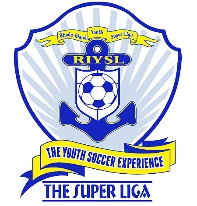 Covid19 Policy and Modified RulesCOVID-19 CoordinatorCollect pertinent information needed from their association/club to Super LigaMust be present at all home games.Introduce themself to both teams and refereesEnsure guidelines are adhered to.Report immediately to Super Liga and their local association/club any issues.HOME TEAM ResponsibilitiesRefer to the Super Liga Policies & Rules HandbookAdditional ResponsibilitiesEnsure that all equipment has been sanitized prior to each game.Restroom facilities are sanitized.Designate teams and spectator areas.Spectator lines must 14 ft from the touch line.COACHES ResponsibilitiesRefer to the Super Liga Policies & Rules HandbookAdditional ResponsibilitiesAll coaches must always wear masks.Sanitize all equipment when required.Go through pregame check with players.Not allow any player who shows any signs of illness.Ensure that all players’ equipment is neatly spaced 6’ apart.Have ample supply of sanitizer.PARENTS/PLAYERS ResponsibilitiesGo through Covid19 screening tool 15 minutes prior to coming to the field.Players must always wear masks. Players need to bring extra masks to each game should they need to replace the one they are using.Bring own water bottle and ample water supply.Bring own hand sanitizer and sanitize hands at appropriate opportunities.Sanitize their personal equipment prior to and after each game.REFEREE ResponsibilitiesRefer to the Super Liga Policies & Rules HandbookAdditional ResponsibilitiesAll referee must always wear masks.Referees must use electronic whistles or other appropriate means without removing the mask.Understand all modified policies and rules.MODIFIED POLICIESEvery player will be allowed to two spectators at each game.All Spectators must wear a mask.Spectators must be 14’ from the touch and social distance from other spectators.Spectators are required to take their own trash with them.Spectators and players must disburse immediately following the conclusion of the game.Every player must wear a mask. If a referee deems a player’s mask to be in poor condition, the referee will ask the player to leave the field and find a replacement mask.Other than the goalkeeper who will be wearing gloves, no other player can touch the ball with their hands.  If a player does touch the ball with their hands, the referee will stop the game and ask the home team coach to sanitize the ball.  Restart, indirect for the opposing team.Coaches must remain at least 6 feet from the touch line in the players’/coaches’ box.Coaches/ Players boxes can be expanded further down the touch line to ensure proper social distancing.Coaches however must stay within the standard coaching area.No Sportsmanship Card will be read.   Coaches should remind players and their spectators of the intent of the sportsmanship card.Referees should not share equipment. They should bring their own.  If flags need to be shared, they must be sanitized prior to and after the game.Players are to limit as much physical contact with opposing players as possible.  If a player touches another player with their hands, the referee will stop the game and award an indirect free kick to the opposing player’s team.No spitting or Nose Cleaning.At any time prior to, during or after the conclusion of each game, players and coaches are not allowed to shake hands or high five each other.  Hand waves from a distance is recommended. No Slide tackling.Kick-Ins will replace throw ins. Kick-In must be taken on the ground and lofted. Opposing player must be 5 yards distanced from the ball.No deliberate heading of the ball.No Drop Balls - replaced with indirect free kick awarded to the team last in possession.Corner Kicks must be taken on the ground and cannot be served into the penalty area.Substitutes waiting to get in the game must socially distance with any other Substitutes.If a player steps in the direction of the referee with intent to dissent/complain/argue, that player will be cautioned and shown a yellow card for dissent.If the player comes within 6 feet of an official to dissent/complain/argue, a red card will be issued.